Тема 9. ТЕОРЕМА ОБ ИЗМЕНЕНИИ КИНЕТИЧЕСКОЙ ЭНЕРГИИ МЕХАНИЧЕСКОЙ СИСТЕМЫЗадание 9Механическая система под действием сил тяжести приходит в движение из состояния покоя; начальное положение системы показано на схеме. Учитывая трение скольжения тела 1, пренебрегая массами нитей и предполагая их нерастяжимыми, определить скорость тела 1 в тот момент, когда пройденный им путь станет равным S.Исходные данные приведены в таблице 9.1.Примечание. Все блоки, для которых радиусы инерция (i) не заданы, считать однородными цилиндрами. В задании приняты следующие обозначения:m1, m2, m3, m4 − массы тел 1, 2, 3, 4;  − угол наклона плоскости к горизонту;f − коэффициент трения скольжения.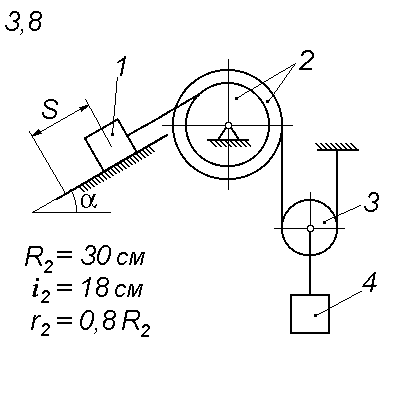 m1, кгm2, кгm3, кгm4, кг, градfS, мmm0,1m0,2m300,101